Italics (underline if handwritten)Plays (Romeo and Juliet)MagazinesNewspapersPamphletsBooksMoviesRadio and Television programsBalletsOperasCD’s / AlbumsPaintings / Sculptures“Quotation Marks”Short Stories (“Two Friends”)SongsPoemsEpisodes (radio or TV)Chapters of booksArticles (magazine or newspaper)Essays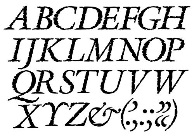 There is a trick to remembering how to treat titles, and it works well enough that you can commit most types of titles to memory: It is the big and little trick.Big things and things that can stand on their own, like books, are italicized. Little things that are dependent or that come as part of a group, like chapters, are put into quotation marks.For example, an album is a major (big) work that can be divided into smaller parts, or songs. The song names (small part) are punctuated with “quotation marks”.  The album (big part) is punctuated with italics. The Sweet Escape, by Gwen Stefani, includes the song "Wind It Up."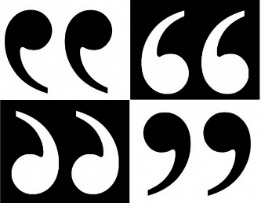 